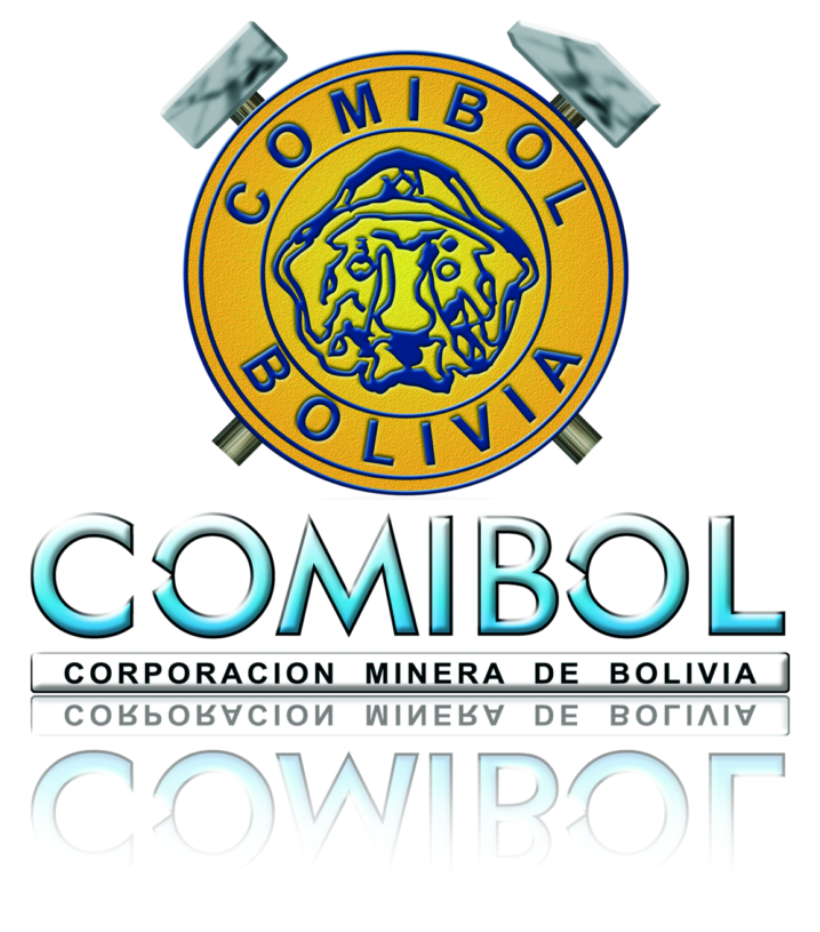 TERMINOS DE REFERENCIAADQUISICIÓN DE BOMBA SUMERGIBLE PARA INTERIOR MINA, EMPRESA MINERA COLQUIRIColquiri - La Paz - Bolivia2021PARTE IINFORMACIÓN GENERAL A LOS PROPONENTESNORMATIVA APLICABLE AL PROCESO DE CONTRATACIÓNEl presente proceso de contratación de obras se rige por el Decreto Supremo N° 0181, de 28 de junio de 2009, de las Normas Básicas del Sistema de Administración de Bienes y Servicios (NB-SABS), el RE-SABS-EPNE aprobado mediante Resolución de Directorio Nº 4621 de 18 de mayo de 2011 y homologado por el Ministerio de Economía y Finanzas Públicas con nota MEFP/VPCF/DGNGP/UNPE/Nº1329/2011 y los presentes TÉRMINOS DE REFERENCIA – ESPECIFICACIONES TÉCNICAS.PROPONENTES ELEGIBLES Las personas naturales y personas jurídicas legalmente constituidas en Bolivia, proveedores con experiencia en este tipo de equipos.DOCUMENTOS QUE DEBE PRESENTAR EL PROPONENTE      Los documentos que deben presentar los proponentes son:Formulario N°1 Monto de la propuesta y datos del proponente para personas naturales y jurídicas legalmente constituidas en Bolivia.Formulario N°2 Formulario especificaciones técnicas solicitadas y propuestas. Formulario N°3 Propuesta Económica.Documentos legales.Ficha técnica de la bomba propuestaRECEPCIÓN DE PROPUESTAS La recepción de propuestas será recabada en Stria. Gerencia General de la Empresa Minera Colquiri.EVALUACIÓN DE COTIZACIONESSe deberá seleccionar y aplicar solo el siguiente método:Método de Selección Adjudicación Calidad, Precio y Tiempo de entrega. El cumplimiento de los Términos de Referencia es obligatorio.CONTENIDO DEL INFORME DE EVALUACIÓN Y RECOMENDACIÓNEl Informe de Evaluación y Recomendación, deberá contener mínimamente lo siguiente:Nómina de los proponentes.Cuadros Comparativos.Cuadros de Evaluación.Recomendaciones pertinentes respecto a la contratación.SUSCRIPCIÓN DE CONTRATOPara la suscripción de contrato el proponente adjudicado deberá presentar la siguiente   documentación en fotocopia simple, siendo causal de descalificación de la propuesta el incumplimiento en su presentación: Cedula de Identidad Número de Identificación TributariaFUNDEMPRESABoleta de garantía de cumplimiento de contrato.Otros que se mencione en la invitaciónEn caso de que el adjudicado desista de realizar la Firma del Contrato, se procederá a realizar la revisión de la siguiente mejor propuesta, siempre que el plazo de validez de la misma se encuentre vigente.    PRECIO REFERENCIALPARTIDA PRESUPUESTARIA                                43200-PROY-INV-10                                                                                 43200-PROY-INV-11    PRECIO REFERENCIAL                                         Bs. 125.280,00                                                                                  Bs. 174.000,00                                                                                  TOTAL. 299.280,00OTROSConsulta referencias               bbautista@colquiri.gob.bo.Mantenimiento                              projas@colquiri.gob.bo  Mina                                        jmiranda@colquiri.gob.bo                                                                                                                       PARTE IIINFORMACIÓN TÉCNICA DE LA CONTRATACIÓNREQUISITOS DE LAS ESPECIFICACIONES TÉCNICAS ESCENCIALES.I.- REQUISITOS NECESARIOSNOMBRE:	ADQUISICIÓN DE BOMBA SUMERGIBLE 2151 PARA INTERIOR MINA, LA EMPRESA MINERA COLQUIRIGENERALIDADESLa unidad a ofrecerse deberá ser maquina nueva, año 2021 en adelante, de modelos estándar, del diseño más reciente en producción actual.A los efectos de evaluar el soporte del producto, el adjudicatario deberá demostrar que:Posee talleres y oficinas propias en territorio nacional (Oruro, La Paz, El Alto y otros.) donde almacenan un stock permanente y a la vista de los repuestos necesarios para el mantenimiento preventivo y correctivo de equipo ofrecido (ejes, impulsores, difusores, etc.)Para aquellos repuestos que no sean de uso rutinario, caso del mantenimiento correctivo, deberá acreditar que dispone de un Sistema Computarizado de administración de repuestos que será especificado y documentado.Se especificará la superficie edificada de galpones y oficinas, detalle del equipamiento disponible.Se deberá indicar que tipo de servicio de asistencia técnica disponen.Se reserva el derecho de realizar las inspecciones que considere adecuadas y necesaria para la verificación de lo solicitado precedentementeCANTIDAD2 UnidadesUBICACIÓN 	Interior mina desde N-165 a N-600, lugares con presencia de agua que necesita ser evacuada.BOMBA SUMERGIBLE Bomba sumergible 2151 o equivalente:CONDICIONES DE OPERACIÓN- Motor: 20 kw, 2900 rpm
- Frecuencia: 50 Hz.
- Arranque: Estrella o Triángulo.
- Expulsión: 4”
- Altura de elevación 70 m.
- Caudal: 50 L/s.
- Hp: 27
- Peso : 165 Kg.
- Fluido de agua de mina ph 2
- Temperatura 10 °C
- densidad 1,01g/ml
-Material de Construcción  : Acero Inoxidable AISI 316 
-Carcasa    : Acero Inoxidable AISI 316 
-Eje            :  Nitronic 60
- Impulsor  : Acero Inoxidable AISI 316CAPACIDAD DE DISEÑO	 Tiempo de operación	:  2880 hr/añoServicio Intermitente 	:  Ocho arranques por díaDATOS TECNICOSMaterial de Construcción 	: Acero Inoxidable AISI 316 (316SS)Carcasa                                           : Acero Inoxidable AISI 316 (316SS)Eje                                                   :  Nitronic 60Impulsor                                         : Acero Inoxidable AISI 316 (316SS)DATOS ADICIONALESGarantía 	: > 1 añoManualesManual de operación en español.Manual de mantenimiento en españolLista de partes Servicios conexos.	: Capacitación en operación y mantenimiento operadores,  mecánicos y eléctricos Empresa Minera Colquiri.Provisión de repuestos	: Disponer repuestos en BoliviaInspección o pruebas	: 	Presentar padrones de calidad y pruebas del equipoLugar de entrega	:  Almacenes Empresa MineraGARANTIA DE FABRICACION.El equipo ofrecido bajo estas especificaciones, deberá estar cubierto en el contrato resultante de la adjudicación, por la garantía del fabricante. Los términos de esta garantía deberán indicarse explícitamente en la propuesta (Deberá ser mayor a 1 año). PLAZO DE ENTREGA.Puesto en Almacenes de la Empresa minera Colquiri  (Centro Minero Colquiri, Provincia Inquisivi, La Paz) dentro la gestión 2021SERVICIOS CONEXOS.El oferente deberá de impartir cursos de capacitación en mantenimiento preventivo y correctivo a operadores y mecánicos en el lugar de la entrega del equipo.PROVISIÓN DE REPUESTOS.El oferente debe contar con un centro de provisión de repuestos originales disponibles en territorio nacional.LUGAR DONDE SE PRESTAN LOS SERVICIOS DE ASISTENCIA TÉCNICA.El oferente debe prestar asistencia técnica permanente y oportuna en la Empresa Minera Colquiri, Provincia Inquisivi del Departamento de La Paz, dentro del plazo de la garantía técnica, con una espera de asistencia no mayor a 48 horas.INSPECCIÓN O PRUEBAS.El Proveedor deberá suministrar los certificados de pruebas de rutina en Fábrica. Asimismo, se llevarán a cabo Pruebas de funcionamiento y operación.EXPERIENCIA.El proponente deberá tener una experiencia mínima de 5 años en el rubro Certificada por el fabricante.SEGUROS.El bien deberá estar asegurado hasta la entrega del equipo en la mina Colquiri. EL PROPONENTE.Podrá incluir información o comentarios que mejoren su propuestaPARTE IIIEVALUACIÓN DE COTIZACIONESEl Método de Selección y Adjudicación Calidad, Precio y Tiempo de entrega. El cumplimiento de los Términos de Referencia es obligatorio.Se deberá seleccionar y aplicar sólo el siguiente método:Calidad 60%Precio 20%Tiempo 20%La calidad se evaluará mediante el siguiente método:Del total de puntaje (100%) se obtiene el 60% considera el puntaje final para la calidad. El Precio se evaluará mediante la siguiente Ecuación:Esta fórmula hace que influya mucho el precio sobre el total de la valoración.El Tiempo de entrega se evaluará mediante la siguiente Ecuación:Esta fórmula distribuye mejor la puntuación.FORMULARIO Nº 1MONTO DE LA PROPUESTA Y DATOS DEL PROPONENTEPARA PERSONAS NATURALES Y JURÍDICASLEGALMENTE CONSTITUIDAS EN BOLIVIA(*) Llenar cuando corresponda(Firma del Representante Legal para Personas Jurídicas)(Firma del Proponente en caso de Personas Naturales) (Nombre completo)FORMULARIO Nº 1-AMONTO DE LA PROPUESTA Y DATOS DEL PROPONENTEPARA ASOCIACIONES ACCIDENTALES (Firma del Representante Legal) (Nombre completo)ANEXO AL FORMULARIO N°1-ADATOS DE LOS ASOCIADOS(Utilizar un Anexo por cada Asociado)(Firma del Representante Legal) (Nombre completo)ANEXO 2FORMULARIOS REFERENCIALES DE APOYOFormulario de Especificaciones Técnicas Solicitadas y PropuestasFormulario de Propuesta EconómicaFORMULARIO DEESPECIFICACIONES TÉCNICAS SOLICITADAS Y PROPUESTAS(Firma del Representante Legal para Personas Jurídicas)(Firma del Proponente en caso de Personas Naturales) (Nombre completo)FORMULARIO N°3PROPUESTA ECONÓMICA(Firma del Representante Legal para Personas Jurídicas)(Firma del Proponente en caso de Personas Naturales) (Nombre completo)CONDICIONES DE OPERACIÓN 20% CADA ITEM SE CONSIDERA 2 PUNTOSCALIFICACION100 % FluidopHTemperatura de agua        Temperatura de diseño               Densidad liquidoPorcentaje de sólidos en peso  Viscosidad TDH              Caudal                       Tipo de atmosfera CAPACIDAD DE DISEÑO 5% CADA ITEM SE CONDIERA 2.5 PUNTOSTiempo de operaciónServicio Intermitente DATOS TENICOS BOMBA 70% CADA ITEM SE CONSIDERA  10 PUNTOSMaterial de construcción Carcasa Eje                                                    Impulsor                                         Anillos                                             Cierre de eje                                  NPSHR                                             DATOS ADICIONALESGarantía TOTAL DATOS DEL OBJETO DE LA CONTRATACIÓN DATOS DEL OBJETO DE LA CONTRATACIÓN DATOS DEL OBJETO DE LA CONTRATACIÓN DATOS DEL OBJETO DE LA CONTRATACIÓN DATOS DEL OBJETO DE LA CONTRATACIÓN DATOS DEL OBJETO DE LA CONTRATACIÓN DATOS DEL OBJETO DE LA CONTRATACIÓN DATOS DEL OBJETO DE LA CONTRATACIÓN DATOS DEL OBJETO DE LA CONTRATACIÓN DATOS DEL OBJETO DE LA CONTRATACIÓN DATOS DEL OBJETO DE LA CONTRATACIÓN DATOS DEL OBJETO DE LA CONTRATACIÓN DATOS DEL OBJETO DE LA CONTRATACIÓN DATOS DEL OBJETO DE LA CONTRATACIÓN DATOS DEL OBJETO DE LA CONTRATACIÓN DATOS DEL OBJETO DE LA CONTRATACIÓN DATOS DEL OBJETO DE LA CONTRATACIÓN DATOS DEL OBJETO DE LA CONTRATACIÓN DATOS DEL OBJETO DE LA CONTRATACIÓN DATOS DEL OBJETO DE LA CONTRATACIÓN DATOS DEL OBJETO DE LA CONTRATACIÓN DATOS DEL OBJETO DE LA CONTRATACIÓN DATOS DEL OBJETO DE LA CONTRATACIÓN DATOS DEL OBJETO DE LA CONTRATACIÓN DATOS DEL OBJETO DE LA CONTRATACIÓN DATOS DEL OBJETO DE LA CONTRATACIÓN DATOS DEL OBJETO DE LA CONTRATACIÓN DATOS DEL OBJETO DE LA CONTRATACIÓN DATOS DEL OBJETO DE LA CONTRATACIÓN DATOS DEL OBJETO DE LA CONTRATACIÓN DATOS DEL OBJETO DE LA CONTRATACIÓN DATOS DEL OBJETO DE LA CONTRATACIÓN DATOS DEL OBJETO DE LA CONTRATACIÓNLlenar el objeto de la Contratación que aparece en la convocatoriaLlenar el objeto de la Contratación que aparece en la convocatoriaLlenar el objeto de la Contratación que aparece en la convocatoriaLlenar el objeto de la Contratación que aparece en la convocatoria:MONTO Y VALIDEZ DE LA PROPUESTA (El proponente debe registrar el monto total que ofrece por la provisión de los bienes)(Para procesos por Ítems o Lotes, se debe detallar los precios para cada ítem o lote al que se presenta el proponente)MONTO Y VALIDEZ DE LA PROPUESTA (El proponente debe registrar el monto total que ofrece por la provisión de los bienes)(Para procesos por Ítems o Lotes, se debe detallar los precios para cada ítem o lote al que se presenta el proponente)MONTO Y VALIDEZ DE LA PROPUESTA (El proponente debe registrar el monto total que ofrece por la provisión de los bienes)(Para procesos por Ítems o Lotes, se debe detallar los precios para cada ítem o lote al que se presenta el proponente)MONTO Y VALIDEZ DE LA PROPUESTA (El proponente debe registrar el monto total que ofrece por la provisión de los bienes)(Para procesos por Ítems o Lotes, se debe detallar los precios para cada ítem o lote al que se presenta el proponente)MONTO Y VALIDEZ DE LA PROPUESTA (El proponente debe registrar el monto total que ofrece por la provisión de los bienes)(Para procesos por Ítems o Lotes, se debe detallar los precios para cada ítem o lote al que se presenta el proponente)MONTO Y VALIDEZ DE LA PROPUESTA (El proponente debe registrar el monto total que ofrece por la provisión de los bienes)(Para procesos por Ítems o Lotes, se debe detallar los precios para cada ítem o lote al que se presenta el proponente)MONTO Y VALIDEZ DE LA PROPUESTA (El proponente debe registrar el monto total que ofrece por la provisión de los bienes)(Para procesos por Ítems o Lotes, se debe detallar los precios para cada ítem o lote al que se presenta el proponente)MONTO Y VALIDEZ DE LA PROPUESTA (El proponente debe registrar el monto total que ofrece por la provisión de los bienes)(Para procesos por Ítems o Lotes, se debe detallar los precios para cada ítem o lote al que se presenta el proponente)MONTO Y VALIDEZ DE LA PROPUESTA (El proponente debe registrar el monto total que ofrece por la provisión de los bienes)(Para procesos por Ítems o Lotes, se debe detallar los precios para cada ítem o lote al que se presenta el proponente)MONTO Y VALIDEZ DE LA PROPUESTA (El proponente debe registrar el monto total que ofrece por la provisión de los bienes)(Para procesos por Ítems o Lotes, se debe detallar los precios para cada ítem o lote al que se presenta el proponente)MONTO Y VALIDEZ DE LA PROPUESTA (El proponente debe registrar el monto total que ofrece por la provisión de los bienes)(Para procesos por Ítems o Lotes, se debe detallar los precios para cada ítem o lote al que se presenta el proponente)MONTO Y VALIDEZ DE LA PROPUESTA (El proponente debe registrar el monto total que ofrece por la provisión de los bienes)(Para procesos por Ítems o Lotes, se debe detallar los precios para cada ítem o lote al que se presenta el proponente)MONTO Y VALIDEZ DE LA PROPUESTA (El proponente debe registrar el monto total que ofrece por la provisión de los bienes)(Para procesos por Ítems o Lotes, se debe detallar los precios para cada ítem o lote al que se presenta el proponente)MONTO Y VALIDEZ DE LA PROPUESTA (El proponente debe registrar el monto total que ofrece por la provisión de los bienes)(Para procesos por Ítems o Lotes, se debe detallar los precios para cada ítem o lote al que se presenta el proponente)MONTO Y VALIDEZ DE LA PROPUESTA (El proponente debe registrar el monto total que ofrece por la provisión de los bienes)(Para procesos por Ítems o Lotes, se debe detallar los precios para cada ítem o lote al que se presenta el proponente)MONTO Y VALIDEZ DE LA PROPUESTA (El proponente debe registrar el monto total que ofrece por la provisión de los bienes)(Para procesos por Ítems o Lotes, se debe detallar los precios para cada ítem o lote al que se presenta el proponente)MONTO Y VALIDEZ DE LA PROPUESTA (El proponente debe registrar el monto total que ofrece por la provisión de los bienes)(Para procesos por Ítems o Lotes, se debe detallar los precios para cada ítem o lote al que se presenta el proponente)MONTO Y VALIDEZ DE LA PROPUESTA (El proponente debe registrar el monto total que ofrece por la provisión de los bienes)(Para procesos por Ítems o Lotes, se debe detallar los precios para cada ítem o lote al que se presenta el proponente)MONTO Y VALIDEZ DE LA PROPUESTA (El proponente debe registrar el monto total que ofrece por la provisión de los bienes)(Para procesos por Ítems o Lotes, se debe detallar los precios para cada ítem o lote al que se presenta el proponente)MONTO Y VALIDEZ DE LA PROPUESTA (El proponente debe registrar el monto total que ofrece por la provisión de los bienes)(Para procesos por Ítems o Lotes, se debe detallar los precios para cada ítem o lote al que se presenta el proponente)MONTO Y VALIDEZ DE LA PROPUESTA (El proponente debe registrar el monto total que ofrece por la provisión de los bienes)(Para procesos por Ítems o Lotes, se debe detallar los precios para cada ítem o lote al que se presenta el proponente)MONTO Y VALIDEZ DE LA PROPUESTA (El proponente debe registrar el monto total que ofrece por la provisión de los bienes)(Para procesos por Ítems o Lotes, se debe detallar los precios para cada ítem o lote al que se presenta el proponente)MONTO Y VALIDEZ DE LA PROPUESTA (El proponente debe registrar el monto total que ofrece por la provisión de los bienes)(Para procesos por Ítems o Lotes, se debe detallar los precios para cada ítem o lote al que se presenta el proponente)MONTO Y VALIDEZ DE LA PROPUESTA (El proponente debe registrar el monto total que ofrece por la provisión de los bienes)(Para procesos por Ítems o Lotes, se debe detallar los precios para cada ítem o lote al que se presenta el proponente)MONTO Y VALIDEZ DE LA PROPUESTA (El proponente debe registrar el monto total que ofrece por la provisión de los bienes)(Para procesos por Ítems o Lotes, se debe detallar los precios para cada ítem o lote al que se presenta el proponente)MONTO Y VALIDEZ DE LA PROPUESTA (El proponente debe registrar el monto total que ofrece por la provisión de los bienes)(Para procesos por Ítems o Lotes, se debe detallar los precios para cada ítem o lote al que se presenta el proponente)MONTO Y VALIDEZ DE LA PROPUESTA (El proponente debe registrar el monto total que ofrece por la provisión de los bienes)(Para procesos por Ítems o Lotes, se debe detallar los precios para cada ítem o lote al que se presenta el proponente)MONTO Y VALIDEZ DE LA PROPUESTA (El proponente debe registrar el monto total que ofrece por la provisión de los bienes)(Para procesos por Ítems o Lotes, se debe detallar los precios para cada ítem o lote al que se presenta el proponente)MONTO Y VALIDEZ DE LA PROPUESTA (El proponente debe registrar el monto total que ofrece por la provisión de los bienes)(Para procesos por Ítems o Lotes, se debe detallar los precios para cada ítem o lote al que se presenta el proponente)MONTO Y VALIDEZ DE LA PROPUESTA (El proponente debe registrar el monto total que ofrece por la provisión de los bienes)(Para procesos por Ítems o Lotes, se debe detallar los precios para cada ítem o lote al que se presenta el proponente)MONTO Y VALIDEZ DE LA PROPUESTA (El proponente debe registrar el monto total que ofrece por la provisión de los bienes)(Para procesos por Ítems o Lotes, se debe detallar los precios para cada ítem o lote al que se presenta el proponente)MONTO Y VALIDEZ DE LA PROPUESTA (El proponente debe registrar el monto total que ofrece por la provisión de los bienes)(Para procesos por Ítems o Lotes, se debe detallar los precios para cada ítem o lote al que se presenta el proponente)MONTO Y VALIDEZ DE LA PROPUESTA (El proponente debe registrar el monto total que ofrece por la provisión de los bienes)(Para procesos por Ítems o Lotes, se debe detallar los precios para cada ítem o lote al que se presenta el proponente)DESCRIPCIÓNMONTO NUMERAL (Bs.)MONTO NUMERAL (Bs.)MONTO NUMERAL (Bs.)MONTO NUMERAL (Bs.)MONTO NUMERAL (Bs.)MONTO NUMERAL (Bs.)MONTO LITERALMONTO LITERALMONTO LITERALMONTO LITERALMONTO LITERALMONTO LITERALMONTO LITERALMONTO LITERALMONTO LITERALMONTO LITERALMONTO LITERALMONTO LITERALVALIDEZ (días calendario)VALIDEZ (días calendario)VALIDEZ (días calendario)VALIDEZ (días calendario)VALIDEZ (días calendario)VALIDEZ (días calendario)VALIDEZ (días calendario)VALIDEZ (días calendario)VALIDEZ (días calendario)DATOS GENERALES DEL PROPONENTEDATOS GENERALES DEL PROPONENTEDATOS GENERALES DEL PROPONENTEDATOS GENERALES DEL PROPONENTEDATOS GENERALES DEL PROPONENTEDATOS GENERALES DEL PROPONENTEDATOS GENERALES DEL PROPONENTEDATOS GENERALES DEL PROPONENTEDATOS GENERALES DEL PROPONENTEDATOS GENERALES DEL PROPONENTEDATOS GENERALES DEL PROPONENTEDATOS GENERALES DEL PROPONENTEDATOS GENERALES DEL PROPONENTEDATOS GENERALES DEL PROPONENTEDATOS GENERALES DEL PROPONENTEDATOS GENERALES DEL PROPONENTEDATOS GENERALES DEL PROPONENTEDATOS GENERALES DEL PROPONENTEDATOS GENERALES DEL PROPONENTEDATOS GENERALES DEL PROPONENTEDATOS GENERALES DEL PROPONENTEDATOS GENERALES DEL PROPONENTEDATOS GENERALES DEL PROPONENTEDATOS GENERALES DEL PROPONENTEDATOS GENERALES DEL PROPONENTEDATOS GENERALES DEL PROPONENTEDATOS GENERALES DEL PROPONENTEDATOS GENERALES DEL PROPONENTEDATOS GENERALES DEL PROPONENTEDATOS GENERALES DEL PROPONENTEDATOS GENERALES DEL PROPONENTEDATOS GENERALES DEL PROPONENTEDATOS GENERALES DEL PROPONENTENombre del proponente o Razón SocialNombre del proponente o Razón SocialNombre del proponente o Razón SocialNombre del proponente o Razón Social:Tipo de Proponente Tipo de Proponente Tipo de Proponente Tipo de Proponente :Persona NaturalPersona NaturalPersona NaturalOtro: ____________________________Otro: ____________________________Otro: ____________________________Otro: ____________________________Otro: ____________________________Otro: ____________________________Otro: ____________________________Otro: ____________________________Otro: ____________________________Otro: ____________________________Otro: ____________________________Otro: ____________________________Otro: ____________________________Otro: ____________________________Otro: ____________________________Otro: ____________________________Otro: ____________________________Otro: ____________________________Otro: ____________________________Otro: ____________________________Domicilio del proponente fijado para la contrataciónDomicilio del proponente fijado para la contrataciónDomicilio del proponente fijado para la contrataciónDomicilio del proponente fijado para la contratación:TeléfonosTeléfonosTeléfonosTeléfonos:Fax (sólo si tiene)Fax (sólo si tiene)Fax (sólo si tiene)Fax (sólo si tiene):Casilla  (sólo si tiene)Casilla  (sólo si tiene)Casilla  (sólo si tiene)Casilla  (sólo si tiene):Correo electrónico (sólo si tiene)Correo electrónico (sólo si tiene)Correo electrónico (sólo si tiene)Correo electrónico (sólo si tiene):Cédula de Identidad o Número de Identificación Tributaria Cédula de Identidad o Número de Identificación Tributaria Cédula de Identidad o Número de Identificación Tributaria Cédula de Identidad o Número de Identificación Tributaria :CI/NITCI/NITCI/NITCI/NITCI/NITCI/NITCI/NITCI/NITCI/NITFecha de expediciónFecha de expediciónFecha de expediciónFecha de expediciónFecha de expediciónFecha de expediciónFecha de expediciónFecha de expediciónCédula de Identidad o Número de Identificación Tributaria Cédula de Identidad o Número de Identificación Tributaria Cédula de Identidad o Número de Identificación Tributaria Cédula de Identidad o Número de Identificación Tributaria :CI/NITCI/NITCI/NITCI/NITCI/NITCI/NITCI/NITCI/NITCI/NIT(DíamesAño)Año)Año)Año)Cédula de Identidad o Número de Identificación Tributaria Cédula de Identidad o Número de Identificación Tributaria Cédula de Identidad o Número de Identificación Tributaria Cédula de Identidad o Número de Identificación Tributaria :DATOS COMPLEMENTARIOS DEL PROPONENTE DATOS COMPLEMENTARIOS DEL PROPONENTE DATOS COMPLEMENTARIOS DEL PROPONENTE DATOS COMPLEMENTARIOS DEL PROPONENTE DATOS COMPLEMENTARIOS DEL PROPONENTE DATOS COMPLEMENTARIOS DEL PROPONENTE DATOS COMPLEMENTARIOS DEL PROPONENTE DATOS COMPLEMENTARIOS DEL PROPONENTE DATOS COMPLEMENTARIOS DEL PROPONENTE DATOS COMPLEMENTARIOS DEL PROPONENTE DATOS COMPLEMENTARIOS DEL PROPONENTE DATOS COMPLEMENTARIOS DEL PROPONENTE DATOS COMPLEMENTARIOS DEL PROPONENTE DATOS COMPLEMENTARIOS DEL PROPONENTE DATOS COMPLEMENTARIOS DEL PROPONENTE DATOS COMPLEMENTARIOS DEL PROPONENTE DATOS COMPLEMENTARIOS DEL PROPONENTE DATOS COMPLEMENTARIOS DEL PROPONENTE DATOS COMPLEMENTARIOS DEL PROPONENTE DATOS COMPLEMENTARIOS DEL PROPONENTE DATOS COMPLEMENTARIOS DEL PROPONENTE DATOS COMPLEMENTARIOS DEL PROPONENTE DATOS COMPLEMENTARIOS DEL PROPONENTE DATOS COMPLEMENTARIOS DEL PROPONENTE DATOS COMPLEMENTARIOS DEL PROPONENTE DATOS COMPLEMENTARIOS DEL PROPONENTE DATOS COMPLEMENTARIOS DEL PROPONENTE DATOS COMPLEMENTARIOS DEL PROPONENTE DATOS COMPLEMENTARIOS DEL PROPONENTE DATOS COMPLEMENTARIOS DEL PROPONENTE DATOS COMPLEMENTARIOS DEL PROPONENTE DATOS COMPLEMENTARIOS DEL PROPONENTE DATOS COMPLEMENTARIOS DEL PROPONENTE Datos de constitución del proponente (*)Datos de constitución del proponente (*)Datos de constitución del proponente (*)Datos de constitución del proponente (*):Número de TestimonioNúmero de TestimonioNúmero de TestimonioNúmero de TestimonioNúmero de TestimonioNúmero de TestimonioNúmero de TestimonioNúmero de TestimonioNúmero de TestimonioLugar de emisiónLugar de emisiónLugar de emisiónLugar de emisiónLugar de emisiónLugar de emisiónLugar de emisiónLugar de emisiónFechaFechaFechaFechaFechaFechaDatos de constitución del proponente (*)Datos de constitución del proponente (*)Datos de constitución del proponente (*)Datos de constitución del proponente (*):Número de TestimonioNúmero de TestimonioNúmero de TestimonioNúmero de TestimonioNúmero de TestimonioNúmero de TestimonioNúmero de TestimonioNúmero de TestimonioNúmero de TestimonioLugar de emisiónLugar de emisiónLugar de emisiónLugar de emisiónLugar de emisiónLugar de emisiónLugar de emisiónLugar de emisión(Día(DíamesAño)Datos de constitución del proponente (*)Datos de constitución del proponente (*)Datos de constitución del proponente (*)Datos de constitución del proponente (*):PaternoPaternoPaternoPaternoPaternoPaternoPaternoMaternoMaternoMaternoMaternoMaternoMaternoNombre(s)Nombre(s)Nombre(s)Nombre(s)Nombre(s)Nombre(s)Nombre(s)Nombre(s)Nombre(s)Nombre(s)Nombre(s) Nombre del Representante Legal (*) Nombre del Representante Legal (*) Nombre del Representante Legal (*) Nombre del Representante Legal (*):NúmeroNúmeroNúmeroNúmeroNúmeroNúmeroNúmeroLugar de ExpediciónLugar de ExpediciónLugar de ExpediciónLugar de ExpediciónLugar de ExpediciónLugar de ExpediciónCédula de Identidad del Representante Legal (*)Cédula de Identidad del Representante Legal (*)Cédula de Identidad del Representante Legal (*)Cédula de Identidad del Representante Legal (*):Número de TestimonioNúmero de TestimonioNúmero de TestimonioNúmero de TestimonioNúmero de TestimonioNúmero de TestimonioNúmero de TestimonioLugar de emisiónLugar de emisiónLugar de emisiónLugar de emisiónLugar de emisiónLugar de emisiónFechaFechaFechaFechaFechaFechaFechaFechaFechaFechaFechaNúmero de TestimonioNúmero de TestimonioNúmero de TestimonioNúmero de TestimonioNúmero de TestimonioNúmero de TestimonioNúmero de TestimonioLugar de emisiónLugar de emisiónLugar de emisiónLugar de emisiónLugar de emisiónLugar de emisión(Día(Día(DíamesmesAño)Año)Año)Año)Poder del Representante Legal (*)Poder del Representante Legal (*)Poder del Representante Legal (*)Poder del Representante Legal (*):DATOS DEL OBJETO DE LA CONTRATACIÓNDATOS DEL OBJETO DE LA CONTRATACIÓNDATOS DEL OBJETO DE LA CONTRATACIÓNDATOS DEL OBJETO DE LA CONTRATACIÓNDATOS DEL OBJETO DE LA CONTRATACIÓNDATOS DEL OBJETO DE LA CONTRATACIÓNDATOS DEL OBJETO DE LA CONTRATACIÓNDATOS DEL OBJETO DE LA CONTRATACIÓNDATOS DEL OBJETO DE LA CONTRATACIÓNDATOS DEL OBJETO DE LA CONTRATACIÓNDATOS DEL OBJETO DE LA CONTRATACIÓNDATOS DEL OBJETO DE LA CONTRATACIÓNDATOS DEL OBJETO DE LA CONTRATACIÓNDATOS DEL OBJETO DE LA CONTRATACIÓNDATOS DEL OBJETO DE LA CONTRATACIÓNDATOS DEL OBJETO DE LA CONTRATACIÓNDATOS DEL OBJETO DE LA CONTRATACIÓNDATOS DEL OBJETO DE LA CONTRATACIÓNDATOS DEL OBJETO DE LA CONTRATACIÓNDATOS DEL OBJETO DE LA CONTRATACIÓNDATOS DEL OBJETO DE LA CONTRATACIÓNDATOS DEL OBJETO DE LA CONTRATACIÓNDATOS DEL OBJETO DE LA CONTRATACIÓNDATOS DEL OBJETO DE LA CONTRATACIÓNDATOS DEL OBJETO DE LA CONTRATACIÓNDATOS DEL OBJETO DE LA CONTRATACIÓNDATOS DEL OBJETO DE LA CONTRATACIÓNDATOS DEL OBJETO DE LA CONTRATACIÓNDATOS DEL OBJETO DE LA CONTRATACIÓNDATOS DEL OBJETO DE LA CONTRATACIÓNDATOS DEL OBJETO DE LA CONTRATACIÓNDATOS DEL OBJETO DE LA CONTRATACIÓNDATOS DEL OBJETO DE LA CONTRATACIÓNLlenar el objeto de la Contratación que aparece en la convocatoriaLlenar el objeto de la Contratación que aparece en la convocatoriaLlenar el objeto de la Contratación que aparece en la convocatoriaLlenar el objeto de la Contratación que aparece en la convocatoria::MONTO Y VALIDEZ DE LA PROPUESTA (El proponente debe registrar el monto total que ofrece por la provisión de los bienes)(Para procesos por Ítems o Lotes, se debe detallar los precios para cada ítem o lote al que se presenta el proponente)MONTO Y VALIDEZ DE LA PROPUESTA (El proponente debe registrar el monto total que ofrece por la provisión de los bienes)(Para procesos por Ítems o Lotes, se debe detallar los precios para cada ítem o lote al que se presenta el proponente)MONTO Y VALIDEZ DE LA PROPUESTA (El proponente debe registrar el monto total que ofrece por la provisión de los bienes)(Para procesos por Ítems o Lotes, se debe detallar los precios para cada ítem o lote al que se presenta el proponente)MONTO Y VALIDEZ DE LA PROPUESTA (El proponente debe registrar el monto total que ofrece por la provisión de los bienes)(Para procesos por Ítems o Lotes, se debe detallar los precios para cada ítem o lote al que se presenta el proponente)MONTO Y VALIDEZ DE LA PROPUESTA (El proponente debe registrar el monto total que ofrece por la provisión de los bienes)(Para procesos por Ítems o Lotes, se debe detallar los precios para cada ítem o lote al que se presenta el proponente)MONTO Y VALIDEZ DE LA PROPUESTA (El proponente debe registrar el monto total que ofrece por la provisión de los bienes)(Para procesos por Ítems o Lotes, se debe detallar los precios para cada ítem o lote al que se presenta el proponente)MONTO Y VALIDEZ DE LA PROPUESTA (El proponente debe registrar el monto total que ofrece por la provisión de los bienes)(Para procesos por Ítems o Lotes, se debe detallar los precios para cada ítem o lote al que se presenta el proponente)MONTO Y VALIDEZ DE LA PROPUESTA (El proponente debe registrar el monto total que ofrece por la provisión de los bienes)(Para procesos por Ítems o Lotes, se debe detallar los precios para cada ítem o lote al que se presenta el proponente)MONTO Y VALIDEZ DE LA PROPUESTA (El proponente debe registrar el monto total que ofrece por la provisión de los bienes)(Para procesos por Ítems o Lotes, se debe detallar los precios para cada ítem o lote al que se presenta el proponente)MONTO Y VALIDEZ DE LA PROPUESTA (El proponente debe registrar el monto total que ofrece por la provisión de los bienes)(Para procesos por Ítems o Lotes, se debe detallar los precios para cada ítem o lote al que se presenta el proponente)MONTO Y VALIDEZ DE LA PROPUESTA (El proponente debe registrar el monto total que ofrece por la provisión de los bienes)(Para procesos por Ítems o Lotes, se debe detallar los precios para cada ítem o lote al que se presenta el proponente)MONTO Y VALIDEZ DE LA PROPUESTA (El proponente debe registrar el monto total que ofrece por la provisión de los bienes)(Para procesos por Ítems o Lotes, se debe detallar los precios para cada ítem o lote al que se presenta el proponente)MONTO Y VALIDEZ DE LA PROPUESTA (El proponente debe registrar el monto total que ofrece por la provisión de los bienes)(Para procesos por Ítems o Lotes, se debe detallar los precios para cada ítem o lote al que se presenta el proponente)MONTO Y VALIDEZ DE LA PROPUESTA (El proponente debe registrar el monto total que ofrece por la provisión de los bienes)(Para procesos por Ítems o Lotes, se debe detallar los precios para cada ítem o lote al que se presenta el proponente)MONTO Y VALIDEZ DE LA PROPUESTA (El proponente debe registrar el monto total que ofrece por la provisión de los bienes)(Para procesos por Ítems o Lotes, se debe detallar los precios para cada ítem o lote al que se presenta el proponente)MONTO Y VALIDEZ DE LA PROPUESTA (El proponente debe registrar el monto total que ofrece por la provisión de los bienes)(Para procesos por Ítems o Lotes, se debe detallar los precios para cada ítem o lote al que se presenta el proponente)MONTO Y VALIDEZ DE LA PROPUESTA (El proponente debe registrar el monto total que ofrece por la provisión de los bienes)(Para procesos por Ítems o Lotes, se debe detallar los precios para cada ítem o lote al que se presenta el proponente)MONTO Y VALIDEZ DE LA PROPUESTA (El proponente debe registrar el monto total que ofrece por la provisión de los bienes)(Para procesos por Ítems o Lotes, se debe detallar los precios para cada ítem o lote al que se presenta el proponente)MONTO Y VALIDEZ DE LA PROPUESTA (El proponente debe registrar el monto total que ofrece por la provisión de los bienes)(Para procesos por Ítems o Lotes, se debe detallar los precios para cada ítem o lote al que se presenta el proponente)MONTO Y VALIDEZ DE LA PROPUESTA (El proponente debe registrar el monto total que ofrece por la provisión de los bienes)(Para procesos por Ítems o Lotes, se debe detallar los precios para cada ítem o lote al que se presenta el proponente)MONTO Y VALIDEZ DE LA PROPUESTA (El proponente debe registrar el monto total que ofrece por la provisión de los bienes)(Para procesos por Ítems o Lotes, se debe detallar los precios para cada ítem o lote al que se presenta el proponente)MONTO Y VALIDEZ DE LA PROPUESTA (El proponente debe registrar el monto total que ofrece por la provisión de los bienes)(Para procesos por Ítems o Lotes, se debe detallar los precios para cada ítem o lote al que se presenta el proponente)MONTO Y VALIDEZ DE LA PROPUESTA (El proponente debe registrar el monto total que ofrece por la provisión de los bienes)(Para procesos por Ítems o Lotes, se debe detallar los precios para cada ítem o lote al que se presenta el proponente)MONTO Y VALIDEZ DE LA PROPUESTA (El proponente debe registrar el monto total que ofrece por la provisión de los bienes)(Para procesos por Ítems o Lotes, se debe detallar los precios para cada ítem o lote al que se presenta el proponente)MONTO Y VALIDEZ DE LA PROPUESTA (El proponente debe registrar el monto total que ofrece por la provisión de los bienes)(Para procesos por Ítems o Lotes, se debe detallar los precios para cada ítem o lote al que se presenta el proponente)MONTO Y VALIDEZ DE LA PROPUESTA (El proponente debe registrar el monto total que ofrece por la provisión de los bienes)(Para procesos por Ítems o Lotes, se debe detallar los precios para cada ítem o lote al que se presenta el proponente)MONTO Y VALIDEZ DE LA PROPUESTA (El proponente debe registrar el monto total que ofrece por la provisión de los bienes)(Para procesos por Ítems o Lotes, se debe detallar los precios para cada ítem o lote al que se presenta el proponente)MONTO Y VALIDEZ DE LA PROPUESTA (El proponente debe registrar el monto total que ofrece por la provisión de los bienes)(Para procesos por Ítems o Lotes, se debe detallar los precios para cada ítem o lote al que se presenta el proponente)MONTO Y VALIDEZ DE LA PROPUESTA (El proponente debe registrar el monto total que ofrece por la provisión de los bienes)(Para procesos por Ítems o Lotes, se debe detallar los precios para cada ítem o lote al que se presenta el proponente)MONTO Y VALIDEZ DE LA PROPUESTA (El proponente debe registrar el monto total que ofrece por la provisión de los bienes)(Para procesos por Ítems o Lotes, se debe detallar los precios para cada ítem o lote al que se presenta el proponente)MONTO Y VALIDEZ DE LA PROPUESTA (El proponente debe registrar el monto total que ofrece por la provisión de los bienes)(Para procesos por Ítems o Lotes, se debe detallar los precios para cada ítem o lote al que se presenta el proponente)MONTO Y VALIDEZ DE LA PROPUESTA (El proponente debe registrar el monto total que ofrece por la provisión de los bienes)(Para procesos por Ítems o Lotes, se debe detallar los precios para cada ítem o lote al que se presenta el proponente)MONTO Y VALIDEZ DE LA PROPUESTA (El proponente debe registrar el monto total que ofrece por la provisión de los bienes)(Para procesos por Ítems o Lotes, se debe detallar los precios para cada ítem o lote al que se presenta el proponente)DESCRIPCIÓNMONTO NUMERAL (Bs.)MONTO NUMERAL (Bs.)MONTO NUMERAL (Bs.)MONTO NUMERAL (Bs.)MONTO NUMERAL (Bs.)MONTO NUMERAL (Bs.)MONTO NUMERAL (Bs.)MONTO LITERALMONTO LITERALMONTO LITERALMONTO LITERALMONTO LITERALMONTO LITERALMONTO LITERALMONTO LITERALVALIDEZ (días calendario)VALIDEZ (días calendario)VALIDEZ (días calendario)VALIDEZ (días calendario)VALIDEZ (días calendario)VALIDEZ (días calendario)VALIDEZ (días calendario)VALIDEZ (días calendario)VALIDEZ (días calendario)VALIDEZ (días calendario)VALIDEZ (días calendario)VALIDEZ (días calendario)DATOS GENERALES DE LA ASOCIACIÓN ACCIDENTALDATOS GENERALES DE LA ASOCIACIÓN ACCIDENTALDATOS GENERALES DE LA ASOCIACIÓN ACCIDENTALDATOS GENERALES DE LA ASOCIACIÓN ACCIDENTALDATOS GENERALES DE LA ASOCIACIÓN ACCIDENTALDATOS GENERALES DE LA ASOCIACIÓN ACCIDENTALDATOS GENERALES DE LA ASOCIACIÓN ACCIDENTALDATOS GENERALES DE LA ASOCIACIÓN ACCIDENTALDATOS GENERALES DE LA ASOCIACIÓN ACCIDENTALDATOS GENERALES DE LA ASOCIACIÓN ACCIDENTALDATOS GENERALES DE LA ASOCIACIÓN ACCIDENTALDATOS GENERALES DE LA ASOCIACIÓN ACCIDENTALDATOS GENERALES DE LA ASOCIACIÓN ACCIDENTALDATOS GENERALES DE LA ASOCIACIÓN ACCIDENTALDATOS GENERALES DE LA ASOCIACIÓN ACCIDENTALDATOS GENERALES DE LA ASOCIACIÓN ACCIDENTALDATOS GENERALES DE LA ASOCIACIÓN ACCIDENTALDATOS GENERALES DE LA ASOCIACIÓN ACCIDENTALDATOS GENERALES DE LA ASOCIACIÓN ACCIDENTALDATOS GENERALES DE LA ASOCIACIÓN ACCIDENTALDATOS GENERALES DE LA ASOCIACIÓN ACCIDENTALDATOS GENERALES DE LA ASOCIACIÓN ACCIDENTALDATOS GENERALES DE LA ASOCIACIÓN ACCIDENTALDATOS GENERALES DE LA ASOCIACIÓN ACCIDENTALDATOS GENERALES DE LA ASOCIACIÓN ACCIDENTALDATOS GENERALES DE LA ASOCIACIÓN ACCIDENTALDATOS GENERALES DE LA ASOCIACIÓN ACCIDENTALDATOS GENERALES DE LA ASOCIACIÓN ACCIDENTALDATOS GENERALES DE LA ASOCIACIÓN ACCIDENTALDATOS GENERALES DE LA ASOCIACIÓN ACCIDENTALDATOS GENERALES DE LA ASOCIACIÓN ACCIDENTALDATOS GENERALES DE LA ASOCIACIÓN ACCIDENTALDATOS GENERALES DE LA ASOCIACIÓN ACCIDENTALDenominación de la Asociación AccidentalDenominación de la Asociación AccidentalDenominación de la Asociación AccidentalDenominación de la Asociación Accidental:AsociadosAsociadosAsociadosAsociados:#Nombre del Asociado(Los datos de cada asociado deben ser presentados en el Anexo a este Formulario)Nombre del Asociado(Los datos de cada asociado deben ser presentados en el Anexo a este Formulario)Nombre del Asociado(Los datos de cada asociado deben ser presentados en el Anexo a este Formulario)Nombre del Asociado(Los datos de cada asociado deben ser presentados en el Anexo a este Formulario)Nombre del Asociado(Los datos de cada asociado deben ser presentados en el Anexo a este Formulario)Nombre del Asociado(Los datos de cada asociado deben ser presentados en el Anexo a este Formulario)Nombre del Asociado(Los datos de cada asociado deben ser presentados en el Anexo a este Formulario)Nombre del Asociado(Los datos de cada asociado deben ser presentados en el Anexo a este Formulario)Nombre del Asociado(Los datos de cada asociado deben ser presentados en el Anexo a este Formulario)Nombre del Asociado(Los datos de cada asociado deben ser presentados en el Anexo a este Formulario)% de Participación% de Participación% de Participación% de Participación% de Participación% de Participación% de Participación% de Participación% de Participación% de Participación% de Participación123Número de TestimonioNúmero de TestimonioNúmero de TestimonioNúmero de TestimonioNúmero de TestimonioNúmero de TestimonioNúmero de TestimonioLugarLugarLugarLugarLugarLugarLugarLugarFechaFechaFechaFechaFechaFechaFechaNúmero de TestimonioNúmero de TestimonioNúmero de TestimonioNúmero de TestimonioNúmero de TestimonioNúmero de TestimonioNúmero de TestimonioLugarLugarLugarLugarLugarLugarLugarLugar(Día(DíamesAño)Datos del Testimonio de Contrato de la Asociación AccidentalDatos del Testimonio de Contrato de la Asociación AccidentalDatos del Testimonio de Contrato de la Asociación AccidentalDatos del Testimonio de Contrato de la Asociación Accidental:Nombre de la Empresa LíderNombre de la Empresa LíderNombre de la Empresa LíderNombre de la Empresa Líder:DATOS DE CONTACTO DE LA ASOCIACIÓN ACCIDENTALDATOS DE CONTACTO DE LA ASOCIACIÓN ACCIDENTALDATOS DE CONTACTO DE LA ASOCIACIÓN ACCIDENTALDATOS DE CONTACTO DE LA ASOCIACIÓN ACCIDENTALDATOS DE CONTACTO DE LA ASOCIACIÓN ACCIDENTALDATOS DE CONTACTO DE LA ASOCIACIÓN ACCIDENTALDATOS DE CONTACTO DE LA ASOCIACIÓN ACCIDENTALDATOS DE CONTACTO DE LA ASOCIACIÓN ACCIDENTALDATOS DE CONTACTO DE LA ASOCIACIÓN ACCIDENTALDATOS DE CONTACTO DE LA ASOCIACIÓN ACCIDENTALDATOS DE CONTACTO DE LA ASOCIACIÓN ACCIDENTALDATOS DE CONTACTO DE LA ASOCIACIÓN ACCIDENTALDATOS DE CONTACTO DE LA ASOCIACIÓN ACCIDENTALDATOS DE CONTACTO DE LA ASOCIACIÓN ACCIDENTALDATOS DE CONTACTO DE LA ASOCIACIÓN ACCIDENTALDATOS DE CONTACTO DE LA ASOCIACIÓN ACCIDENTALDATOS DE CONTACTO DE LA ASOCIACIÓN ACCIDENTALDATOS DE CONTACTO DE LA ASOCIACIÓN ACCIDENTALDATOS DE CONTACTO DE LA ASOCIACIÓN ACCIDENTALDATOS DE CONTACTO DE LA ASOCIACIÓN ACCIDENTALDATOS DE CONTACTO DE LA ASOCIACIÓN ACCIDENTALDATOS DE CONTACTO DE LA ASOCIACIÓN ACCIDENTALDATOS DE CONTACTO DE LA ASOCIACIÓN ACCIDENTALDATOS DE CONTACTO DE LA ASOCIACIÓN ACCIDENTALDATOS DE CONTACTO DE LA ASOCIACIÓN ACCIDENTALDATOS DE CONTACTO DE LA ASOCIACIÓN ACCIDENTALDATOS DE CONTACTO DE LA ASOCIACIÓN ACCIDENTALDATOS DE CONTACTO DE LA ASOCIACIÓN ACCIDENTALDATOS DE CONTACTO DE LA ASOCIACIÓN ACCIDENTALDATOS DE CONTACTO DE LA ASOCIACIÓN ACCIDENTALDATOS DE CONTACTO DE LA ASOCIACIÓN ACCIDENTALDATOS DE CONTACTO DE LA ASOCIACIÓN ACCIDENTALDATOS DE CONTACTO DE LA ASOCIACIÓN ACCIDENTALCiudadCiudadCiudadCiudad:Domicilio fijado para el proceso de contrataciónDomicilio fijado para el proceso de contrataciónDomicilio fijado para el proceso de contrataciónDomicilio fijado para el proceso de contratación:TeléfonosTeléfonosTeléfonosTeléfonos:Fax (Sólo si tiene)Fax (Sólo si tiene)Fax (Sólo si tiene)Fax (Sólo si tiene):Casilla (Sólo si tiene) Casilla (Sólo si tiene) Casilla (Sólo si tiene) Casilla (Sólo si tiene) :Correo electrónico (Sólo si tiene)Correo electrónico (Sólo si tiene)Correo electrónico (Sólo si tiene)Correo electrónico (Sólo si tiene):INFORMACIÓN DEL REPRESENTANTE LEGAL DE LA ASOCIACIÓN ACCIDENTALINFORMACIÓN DEL REPRESENTANTE LEGAL DE LA ASOCIACIÓN ACCIDENTALINFORMACIÓN DEL REPRESENTANTE LEGAL DE LA ASOCIACIÓN ACCIDENTALINFORMACIÓN DEL REPRESENTANTE LEGAL DE LA ASOCIACIÓN ACCIDENTALINFORMACIÓN DEL REPRESENTANTE LEGAL DE LA ASOCIACIÓN ACCIDENTALINFORMACIÓN DEL REPRESENTANTE LEGAL DE LA ASOCIACIÓN ACCIDENTALINFORMACIÓN DEL REPRESENTANTE LEGAL DE LA ASOCIACIÓN ACCIDENTALINFORMACIÓN DEL REPRESENTANTE LEGAL DE LA ASOCIACIÓN ACCIDENTALINFORMACIÓN DEL REPRESENTANTE LEGAL DE LA ASOCIACIÓN ACCIDENTALINFORMACIÓN DEL REPRESENTANTE LEGAL DE LA ASOCIACIÓN ACCIDENTALINFORMACIÓN DEL REPRESENTANTE LEGAL DE LA ASOCIACIÓN ACCIDENTALINFORMACIÓN DEL REPRESENTANTE LEGAL DE LA ASOCIACIÓN ACCIDENTALINFORMACIÓN DEL REPRESENTANTE LEGAL DE LA ASOCIACIÓN ACCIDENTALINFORMACIÓN DEL REPRESENTANTE LEGAL DE LA ASOCIACIÓN ACCIDENTALINFORMACIÓN DEL REPRESENTANTE LEGAL DE LA ASOCIACIÓN ACCIDENTALINFORMACIÓN DEL REPRESENTANTE LEGAL DE LA ASOCIACIÓN ACCIDENTALINFORMACIÓN DEL REPRESENTANTE LEGAL DE LA ASOCIACIÓN ACCIDENTALINFORMACIÓN DEL REPRESENTANTE LEGAL DE LA ASOCIACIÓN ACCIDENTALINFORMACIÓN DEL REPRESENTANTE LEGAL DE LA ASOCIACIÓN ACCIDENTALINFORMACIÓN DEL REPRESENTANTE LEGAL DE LA ASOCIACIÓN ACCIDENTALINFORMACIÓN DEL REPRESENTANTE LEGAL DE LA ASOCIACIÓN ACCIDENTALINFORMACIÓN DEL REPRESENTANTE LEGAL DE LA ASOCIACIÓN ACCIDENTALINFORMACIÓN DEL REPRESENTANTE LEGAL DE LA ASOCIACIÓN ACCIDENTALINFORMACIÓN DEL REPRESENTANTE LEGAL DE LA ASOCIACIÓN ACCIDENTALINFORMACIÓN DEL REPRESENTANTE LEGAL DE LA ASOCIACIÓN ACCIDENTALINFORMACIÓN DEL REPRESENTANTE LEGAL DE LA ASOCIACIÓN ACCIDENTALINFORMACIÓN DEL REPRESENTANTE LEGAL DE LA ASOCIACIÓN ACCIDENTALINFORMACIÓN DEL REPRESENTANTE LEGAL DE LA ASOCIACIÓN ACCIDENTALINFORMACIÓN DEL REPRESENTANTE LEGAL DE LA ASOCIACIÓN ACCIDENTALINFORMACIÓN DEL REPRESENTANTE LEGAL DE LA ASOCIACIÓN ACCIDENTALINFORMACIÓN DEL REPRESENTANTE LEGAL DE LA ASOCIACIÓN ACCIDENTALINFORMACIÓN DEL REPRESENTANTE LEGAL DE LA ASOCIACIÓN ACCIDENTALINFORMACIÓN DEL REPRESENTANTE LEGAL DE LA ASOCIACIÓN ACCIDENTALPaternoPaternoPaternoPaternoPaternoMaternoMaternoMaternoMaternoNombre(s)Nombre(s)Nombre(s)Nombre(s)Nombre(s)Nombre(s)Nombre(s)Nombre(s)Nombre(s)Nombre(s)Nombre(s)Nombre(s)Nombre(s)Nombre(s)Nombre del Representante LegalNombre del Representante LegalNombre del Representante LegalNombre del Representante Legal:NúmeroNúmeroNúmeroNúmeroNúmeroLugar de ExpediciónLugar de ExpediciónLugar de ExpediciónLugar de ExpediciónCédula de IdentidadCédula de IdentidadCédula de IdentidadCédula de Identidad:Número de TestimonioNúmero de TestimonioNúmero de TestimonioNúmero de TestimonioNúmero de TestimonioLugarLugarLugarLugarFechaFechaFechaFechaFechaFechaFechaFechaFechaFechaFechaFechaFechaFechaNúmero de TestimonioNúmero de TestimonioNúmero de TestimonioNúmero de TestimonioNúmero de TestimonioLugarLugarLugarLugar(Día(Día(Día(DíamesmesmesAño)Año)Año)Año)Poder del Representante LegalPoder del Representante LegalPoder del Representante LegalPoder del Representante Legal:DATOS GENERALESDATOS GENERALESDATOS GENERALESDATOS GENERALESDATOS GENERALESDATOS GENERALESDATOS GENERALESDATOS GENERALESDATOS GENERALESDATOS GENERALESDATOS GENERALESDATOS GENERALESDATOS GENERALESDATOS GENERALESDATOS GENERALESDATOS GENERALESDATOS GENERALESDATOS GENERALESDATOS GENERALESDATOS GENERALESDATOS GENERALESNombre o Razón Social:Testimonio de Constitución:Número de TestimonioNúmero de TestimonioNúmero de TestimonioNúmero de TestimonioLugar de emisión Lugar de emisión Lugar de emisión Lugar de emisión Lugar de emisión FechaFechaFechaFechaFechaFechaTestimonio de Constitución:Número de TestimonioNúmero de TestimonioNúmero de TestimonioNúmero de TestimonioLugar de emisión Lugar de emisión Lugar de emisión Lugar de emisión Lugar de emisión (DíamesAño)Año)Testimonio de Constitución:Número de Identificación Tributaria:NITNITNITNITFecha de expediciónFecha de expediciónFecha de expediciónFecha de expediciónFecha de expediciónNúmero de Identificación Tributaria:NITNITNITNIT(DíamesAño)Número de Identificación Tributaria:PaternoPaternoMaternoMaternoMaternoMaternoMaternoNombre(s)Nombre(s)Nombre(s)Nombre(s)Nombre(s)Nombre(s)Nombre(s)Nombre(s)Nombre(s)Nombre del Representante Legal:Definido por la entidad convocanteDefinido por la entidad convocantePara ser llenado por el proponentePara la calificación de la entidadPara la calificación de la entidadPara la calificación de la entidad#Característica solicitadaCaracterística ofertadaCumpleCumpleObservaciones (especificar el porqué no cumple)#Característica solicitadaCaracterística ofertadaSINOObservaciones (especificar el porqué no cumple)GENERALIDADESLa unidad a ofrecerse deberá ser maquina nueva, año 2021 en adelante, de modelos estándar, del diseño más reciente en producción actual.A los efectos de evaluar el soporte del producto, el adjudicatario deberá demostrar que:Posee talleres y oficinas propias en territorio nacional (Oruro, La Paz, el Alto y otros) donde almacenan un stock permanente y a la vista de los repuestos necesarios para el mantenimiento preventivo y correctivo del equipo ofrecido (ejes, impulsores, difusores, etc.)Para aquellos repuestos que no sean de uso rutinario, caso del mantenimiento correctivo, deberá acreditar que dispone de un Sistema Computarizado de administración de repuestos que será especificado y documentado.Se especificará la superficie edificada de galpones y oficinas, detalle del equipamiento disponible.Se deberá indicar que tipo de servicio de asistencia técnica disponen.Se reserva el derecho de realizar las inspecciones que considere adecuadas y necesaria para la verificación de lo solicitado precedentementeCONDICIONES DE OPERACIÓNFluido	                     : Agua ácida interior mina                                    (Subterránea)pH	                     : 2Temperatura de agua    : 10 oCDensidad liquido	       : 1,01 g/mLPorcentaje de sólidos en peso   : 2 %Viscosidad 	       : 1.0 x 10-3 (N.s/m2) a 20 ºCTDH              	       : 100 m.Caudal                         : 50 l/sCAPACIDAD DE DISEÑO	 Tiempo de operación	: 2880 hr/añoServicio Intermitente 	: Cuatro arranques                                            por díaMaterial construcción :Acero inoxidable AISI 316 (316SS)Carcasa 	          : Acero inoxidable AISI 316 (316SS)Impulsor         : Acero inoxidable AISI 316 (316SS)Eje                  : Nitronic 60Cierre de eje   : Sello mecánicoAnillos             : EPDMNPSHR           : 3 mGARANTÍA 	: > 1 añoMANUALESManual de operación en español.Manual de mantenimiento en españolLista de partes Plazo de entrega	: Gestión 2021GARANTIA DE FABRICACION.El equipo ofrecido bajo estas especificaciones, deberá estar cubierto en el contrato resultante de la adjudicación, por la garantía del fabricante. Los términos de esta garantía deberán indicarse explícitamente en la propuesta. SERVICIOS CONEXOS.El oferente deberá de impartir cursos de capacitación en mantenimiento preventivo y correctivo a operadores y mecánicos en el lugar de la entrega del equipo.PROVISIÓN DE REPUESTOS.El oferente debe contar con un centro de provisión de repuestos genuinos disponibles en territorio nacional.LUGAR DONDE SE PRESTAN LOS SERVICIOS DE ASISTENCIA TÉCNICA.El oferente debe prestar asistencia técnica permanente y  oportuna en las localidades donde se encuentre el equipo (Empresa Minera Colquiri, Provincia Inquisivi Departamento de La Paz), dentro del plazo de la garantía técnica, con una espera  de asistencia no mayor a 48 hrs.INSPECCIÓN O PRUEBAS.El Proveedor deberá suministrar los certificados de pruebas de rutina en fábrica. Asimismo, se llevarán a cabo pruebas de funcionamiento y operación.EXPERIENCIA.El proponente deberá tener una experiencia mínima de 5 años en el rubro Certificada por el fabricante SEGUROS.El bien deberá estar asegurado hasta la entrega en la Mina Colquiri. EL PROPONENTE.Podrá incluir información o comentarios que mejoren su propuestaNºDetalle de bienesPrecio unitario (Bs.)CantidadPrecio total (Bs.)1TOTAL (Numeral)(Literal)